муниципальное общеобразовательное учреждениегорода Ростова-на-Дону «Школа № 3»МБОУ  «Школа №3»ПРИКАЗот 20 марта 2020 г.	 				                 		           № _____О введении временной реализации образовательных программ начального общего, основного общего, среднего общего образования и дополнительных общеобразовательных программ с применением электронного обучения и дистанционных образовательных технологий В соответствии с приказами Минпросвещения России от 17.03.2020 № 103 «Об утверждении временного порядка сопровождения реализации образовательных программ начального общего, основного общего, среднего общего образования, образовательных программ среднего профессионального образования и дополнительных общеобразовательных программ с применением электронного обучения и дистанционных образовательных технологий», от 17.03.2020 № 104 «Об организации образовательной деятельности в организациях, реализующих образовательные программы начального общего, основного общего и среднего общего образования, образовательные программы среднего профессионального образования, соответствующего дополнительного профессионального образования и дополнительные общеобразовательные программы, в условиях распространения новой коронавирусной инфекции на территории Российской Федерации», постановлением Главного государственного санитарного врача Российской Федерации от 18.03.2020 № 7 «Об обеспечении режима изоляции в целях предотвращения распространения COVID-19», письмами Минпросвещения России от 13.03.2020 № СК-150/03 «Об усилении санитарноэпидемиологических мероприятий в образовательных организациях», от 19.03.2020 № ГД-39/04 «О направлении методических рекомендаций», письмом Роспотребнадзора от 10.03.2020 № 02/3853-2020-27 «О мерах по профилактике новой коронавирусной инфекции (COVID-19)», во исполнение распоряжения Губернатора Ростовской области Голубева В.Ю. от 16.03 2020 № 43 «О введении режима повышенной готовности на территории Ростовской области и мерах по предотвращению распространения новой коронавирусной инфекции (2019nCoV)», приказа министерства общего и профессионального образования Ростовской области от 20.03.2020 № 213 «О введении временной реализации образовательных программ начального общего, основного общего, среднего общего образования, образовательных программ среднего профессионального образования и дополнительных общеобразовательных программ с применением электронного обучения и дистанционных образовательных технологий», приказа Управления образования города Ростова-на-Дону от 20.03.2020 № УОПР-144 «О введении в общеобразовательных учреждениях города Ростова-на-Дону временной реализации образовательных программ начального общего, основного общего, среднего общего образования и дополнительных общеобразовательных программ с применением электронного обучения и дистанционных технологий» и в целях обеспечения санитарно-эпидемиологического благополучия обучающихся, предупреждения распространения новой коронавирусной инфекции (2019-nCoV), а также координации и обеспечения непрерывности образовательного процесса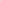 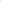 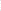 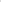 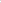 ПРИКАЗЫВАЮ:1. Перейти с 30.03.2020 на реализацию образовательных программ начального общего, основного общего, среднего общего образования, образовательных программ дополнительных общеобразовательных программ с использованием электронного обучения и дистанционных образовательных технологий сроком до 12.04.2020 включительно.2. Утвердить  «Положение об организации дистанционного обучения в МБОУ «Школа №3».3. Организовать обучение с помощью онлайн ресурсов на интернет платформах, рекомендованных Министерством Просвещения России: uchi.ru,  Яндекс.Учебник, РЭШ, МЭО, ЯКласс, Google Classroom  и  дополнительных форм работы, использующих телекоммуникационные сервисы сети Интернет:  Skype: голосовая и видеосвязь через интернет, WhatsApp Messenger, YouTube, электронная почта, СМС- оповещение,4. Сократить время проведения уроков до 30 минут.5. Не допускать пребывания обучающихся в школе за исключением случаев сбора 2 раза в неделю по понедельникам и четвергам с 10.00 обучающихся, не имеющих технических возможностей обучаться дистанционно, для получения папок с методическими материалами и заданиями, систематизированными по предметам.6. Определить местом получения заданий для обучающихся,  не имеющих технических возможностей обучаться дистанционно, каб. №5 и назначить Бегларян Зою Арамовну, ответственной за сбор и выдачу учебных материалов с обязательной фиксацией в журнале регистрации.7. Акимовой Татьяне Владимировне, заместителю директора по учебно-воспитательной работе, в срок до 26.03.2020:7.1. обеспечить информирование педагогических работников образовательных организаций о сроках и порядке перехода организации на реализацию образовательных программ с применением электронного обучения и дистанционных образовательных технологий;7.2.  подготовить электронное расписание организации образовательного процесса с учетом перехода на обучение с применением электронного обучения и дистанционных образовательных технологий и обеспечить контроль разработки учителями-предметниками всей учебно-методической документации, обеспечивающей реализацию образовательных программ на основе дистанционных образовательных технологий;7.3. в случае невозможности по объективным техническим причинам организации с 30.03.2020 до 12.04.2020 включительно реализации образовательных программ начального общего, основного общего, среднего общего образования с использованием электронного обучения и дистанционных образовательных технологий разработать систему работы – организацию самоподготовки обучающихся с последующей промежуточной аттестацией, консультированием такой группы обучающихся;7.4. организовать работу дежурных групп для обучающихся 1-4-х классов численностью не более 15 человек, обеспечив проведение санитарно-эпидемиологических (профилактических) мероприятий;7.5. обеспечить  ежедневый мониторинг хода образовательного процесса в образовательной организации с применением электронного обучения и дистанционных образовательных технологий;7.6. обучение по индивидуальным учебным планам для детей-инвалидов и обучающихся с ОВЗ на дому организовать с только с посещение обучающихся на дому;7.7. разработать график он-лайн консультаций по всем предметам учебного плана с периодичностью 3 раза в неделю по 3 часа;7.8. разработать график работы телефонной «горячей линии» для обучающихся и их родителей (законных представителей) с целью оперативного решения технических проблем и консультирования при реализации образовательных программ начального общего, основного общего, среднего общего образования и дополнительных общеобразовательных программ с применением электронного обучения и дистанционных образовательных технологий, а также для обращений граждан по вопросам реализации образовательных программ начального общего, основного общего, среднего общего образования и дополнительных общеобразовательных программ.8. Мартыновой Татьяне Алексеевне, заместителю директора по учебно-воспитательной работе:8.1. обеспечить ежедневный мониторинг заболеваемости обучающихся, в том числе прибывших из поездок по установленной форме;8.2. осуществлять контроль за реализацией общеобразовательных программ по всем учебным предметам Учебного плана в полном объеме с учетом внесенных корректировок;8.3. Подготовить рекомендации по применению электронных ресурсов для организации учебного процесса на основе электронного обучения и дистанционных образовательных технологий в срок до 24.03.2020г.9. Чиркову Тимофею Константиновичу, заместителю директора по ИКТ:9.1. обеспечить проведение мониторинга технической оснащенности школы для обеспечения образовательного процесса с использованием электронного обучения и дистанционных образовательных технологий до 24.03.2020;9.2. организовать доступ к сети «Интернет» педагогическим работникам школы для размещения учебно-методических и контрольно-измерительных материалов в информационно-образовательной среде;9.3. Обеспечить техническое сопровождение образовательного процесса по реализации образовательных программ с применением электронного обучения и дистанционных образовательных технологий и  оказывать техническую помощь и поддержку педагогическим работникам при проведении учебных мероприятий с применением электронного обучения и дистанционных образовательных технологий.10. Лубенец Ирине Александровне, учителю информатики, ответственной за ведение официального сайта школы, обеспечить оперативное отражение информации о системе организации образовательного процесса с применением электронного обучения и дистанционных образовательных технологий на официальном сайте образовательной организации в полном объеме: локальные акты школы, графики он-лайн консультаций, памятки и инструкции для обучающихся и родителей, перечень образовательных платформ, телефоны «горячих линий», обращения  к обучающимся и родителям.11. Классным руководителям 1-11 классов:11.1. обеспечить информационное оповещение родительской общественности через создание доступных информационных каналов, а также путем размещения на сайте образовательной организации информационного обращения о временном порядке реализации образовательной программы с применением дистанционных образовательных технологий;11.2. провести мониторинг количества обучающихся, планирующих посещение дежурных групп (1-4 классы) и предоставить результаты Акимовой Т.В., заместителю директора по УВР в срок до 24.03.2020. 11.3.  ознакомление обучающихся и их родителей (законных представителей) с перечнем образовательных ресурсов по осваиваемой образовательной программе, специализированных ресурсов Интернет и иных информационных источников Сети.11.4. усилить меры безопасности обучающихся, в том числе посредством разъяснительной работы о личной гигиене о профилактике заболеваний ОРВИ и коронавирусной инфекции;11.5. обеспечить ежедневный мониторинг заболеваемости обучающихся, в том числе прибывших из поездок. О случаях отсутствия (заболевания) обучающихся незамедлительно информировать администрацию школы.11.6. обеспечить ежедневный мониторингом фактически присутствующих обучающихся и тех, кто временно не участвует в образовательном процессе. О случаях отсутствия обучающихся незамедлительно сообщать родителям  (законным представителям) для выяснения причин.12. Учителям – предметникам обеспечить:12.1. реализацию образовательных программ начального общего, основного общего, среднего общего образования и дополнительных общеобразовательных программ в полном объеме и провести корректировку календарного-тематического планирования в срок до 24.03.20202. 12.2. обратную связь с обучающимися посредством электронной почты, мессенджеров и социальных сетей, через образовательные платформы, собеседования в режиме он-лайн с обязательной рецензией за выполненную работу в виде текстовых, устных он-лайн консультаций или аудио файлов;12.3. ежедневное ведение электронного журнала, с обязательным выставлением отметок;12.4. ежедневный мониторингом фактически присутствующих обучающихся и тех, кто временно не участвует в образовательном процессе (по болезни, либо без уважительной причины. Об отсутствии незамедлительно сообщать классному руководителю для выяснения причин.12.5. разработать на каждый урок, исходя из расписания,  учебный материал, простейшие, нужные для обучающихся,  не имеющего технических возможностей обучаться дистанционно,  ресурсы и задания;12.6. предусмотреть задания для самостоятельной работы обучающихся, которые не требуют обязательного посещения библиотек и т.п.13. Провести обучение работников, назначенных ответственными за оказание технической помощи в проведении учебных мероприятий с применением электронного обучения и дистанционных образовательных технологий, в срок до 24.03.2020 г.14. Контроль исполнения приказа оставляю за собой.Директор                                                                                                          Ж. .А. СемакС приказом ознакомлены: Дата	ПодписьФ.И.О.____________________________Акимова Т.В.____________________________Андрющенко Г.И.____________________________Белоусова И.Г.____________________________Василевская О.М.____________________________Василенко Е.Н.____________________________Верещак О.А.____________________________Гетманова С.В.____________________________Журенко А.Н.____________________________Зайцева И.В.____________________________Каграманян О.А.____________________________Килодченко М.К.____________________________Кириллова М.В.____________________________Коробейник Е.Н.____________________________Князев М.П.____________________________Кочетова А.А.____________________________Кривонос С.А.____________________________Кузнецов И.В.____________________________Куликова Н.И.____________________________Лубенец И.А.____________________________Мартынова Т.А.____________________________Мильчук Е.Н.____________________________Наволока Т.В.____________________________Назарова М.А.____________________________Нестерова Ю.В.____________________________Панченко Е.С.____________________________Первова М.С.____________________________Ростовцева И.В.____________________________Согомонова М.Ю.____________________________Соловьева Э.И.____________________________Тамирова Е.В.____________________________Толпинская И.Е.____________________________Тышкевич Н.Ф.____________________________Фролов С.В.____________________________Хачатрян С.М.____________________________Чирков В.К.____________________________Шемитова Т.Ю.____________________________Шинкаренко Ю.Н.____________________________Щербина Т.О.